WHAT TO BRINGPlease arrive 5-15 minutes early to complete a required eight-page Interview Form.Photo ID (REQUIRED).Social Security Cards or comparable documentation for you, your and all dependents spouse (if applicable).Income related documents: Forms W2, Unemployment compensation statements, SSA 1099, 1099R, other 1099 forms and any other relevant tax documents.Expense related documents: Checks and forms showing federal and state taxes paid, 1098 forms, documentation of medical, dental, charity, or business expenses, any vehicle and property taxes, and mortgage interest paid - IF YOU EXPECT TO ITEMIZE. Receipts for expenses need to be in reasonable order and legible.Brokerage statements or other documentation showing the cost basis (purchase price) and date purchased for all securities or property sold or transferred.Health insurance information: If you purchased Health Insurance in the Marketplace, you must bring Form 1095-A.If you are divorced, you must provide the date the divorce became final.If you receive a pension/annuity, please bring the date payments began.A check with your name printed on it for direct deposit/debit of any refund/balance due or a Bank Card showing your savings account and routing number. A check in your checkbook is acceptable. We simply need to SEE the check or Bank Card. It will be returned to you.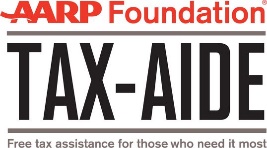 AARP FOUNDATION TAX-AIDE PROGRAM ALLEGHENY COUNTY SITES FEBRUARY 1, 2021 THRU APRIL 16, 2022 - BY APPOINTMENT ONLY MORE INFORMATION AT WWW.TAXAIDE-PITTSBURGH.COM OR WWW.AARP.ORG/FINDTAXHELP  MORE INFORMATION AT WWW.TAXAIDE-PITTSBURGH.COM OR WWW.AARP.ORG/FINDTAXHELP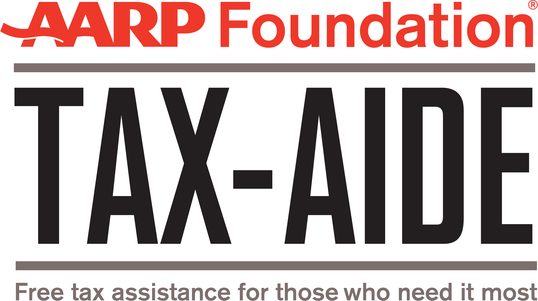 Get Your Taxes Done for FreeAARP Foundation Tax-Aide Provides In-Person Tax Preparation Services in Allegheny and Washington Counties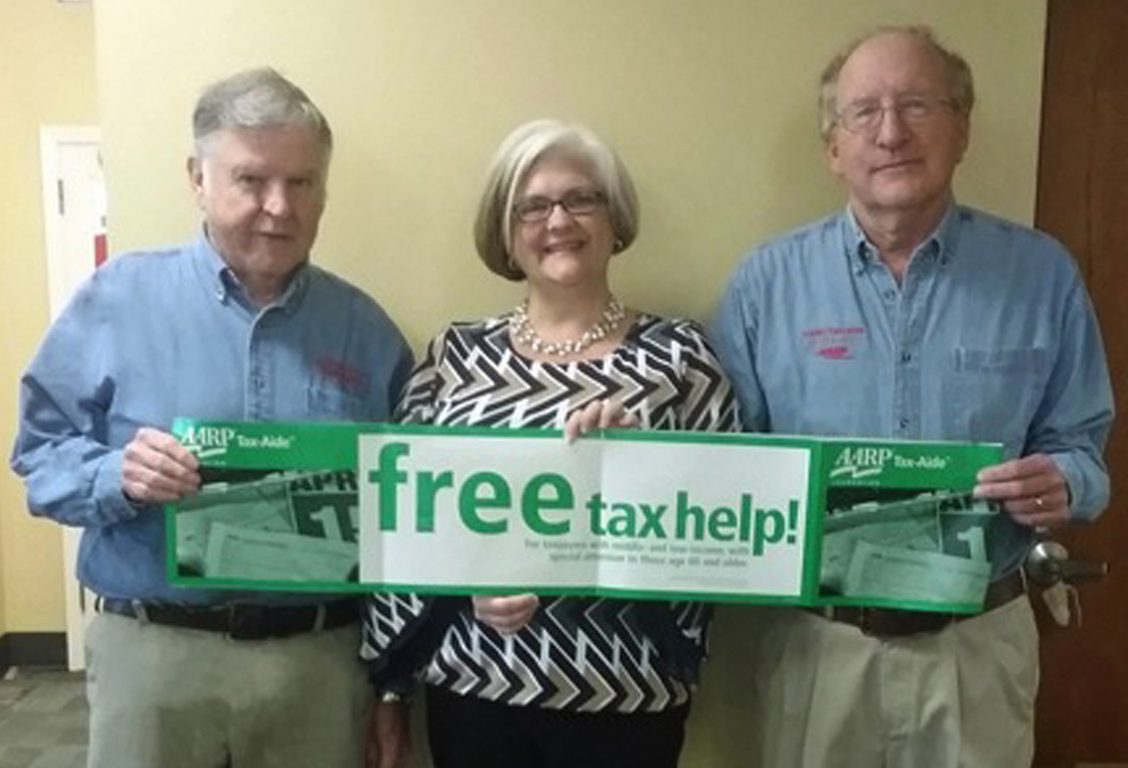 January 12, 2023Pittsburgh, PA — Beginning February 1st and continuing through April 16th, AARP Foundation is providing tax assistance and preparation in Allegheny and Washington Counties through its Tax-Aide program — and it’s completely free.AARP Foundation Tax-Aide is the nation’s largest nationwide volunteer-based free tax preparation service. In 2020, 1.5 million taxpayers who used AARP Foundation Tax-Aide received more than $1 billion in income tax refunds.Volunteers are trained and IRS-certified every year to ensure they understand the latest changes to the U.S. and Pennsylvania Tax Code. We can e-file your individual Federal, Pennsylvania and local EIT income tax returns, and your Pennsylvania Rent Rebate/Property Tax return. We make sure you claim the tax refund, credits, and deductions you have earned.Please see our list of sites, schedules and telephone contact information for 2023, below. For several sites, appointments can be made online. More information, including an update on important tax code changes affecting your 2022 tax return, can be found at our website: taxaide-pittsburgh.com.The most important tax code change affecting individuals is that the Enhanced Child Tax Credit, enacted during the pandemic, was not extended to 2022. This may result in a lower Federal refund for families with children. On the plus side, Pennsylvania added a Child Tax Credit modeled after the Federal credit, which may increase your Pennsylvania refund.As in pre-pandemic years, your return will be prepared during one visit by appointment only, generally lasting 75 minutes. We cannot accommodate walk-ins. Some clients may require a second appointment on a different day.For more information about AARP Foundation Tax-Aide, including what type of service is available where, and which documents you need to file your taxes, visit taxaide-pittsburgh.com or aarpfoundation.org/taxaide, or call 1-888-AARPNOW (1-888-227-7669).Contact:Stephen Cohen, 412-421-3999 (Allegheny County)Rae Groy, 724-348-4403 (Washington County)
District CoordinatorsAbout AARP Foundation
AARP Foundation works to end senior poverty by helping vulnerable older adults build economic opportunity and social connectedness. As AARP’s charitable affiliate, we serve AARP members and nonmembers alike. Bolstered by vigorous legal advocacy, we spark bold, innovative solutions that foster resilience, strengthen communities and restore hope. To learn more about AARP Foundation visit aarpfoundation.org. ALLEGHENY COUNTY - EAST  ALLEGHENY COUNTY - EAST  ALLEGHENY COUNTY - EAST LOCATION OPERATION CONTACT CARNEGIE LIBRARY OF SQUIRREL HILL 5801 FORBES AVENUE PITTSBURGH, PA 15213 MONDAY & WEDNESDAY 12:00 – 4:00 PM SATURDAY 10:00 AM – 4:00 PM FEBRUARY 2 – APRIL 16 Direct Appointments: taxaide-pittsburgh.com Or call 412-530-5194 (NO CONTACT AT LIBRARY) RECLAMATION CHURCH - MONROEVILLE 285 ST MARTIN'S DRIVE MONROEVILLE, PA 15146 TUESDAY & THURSDAY 9:15 – 4:00 PM FEBRUARY 1 – APRIL 14 STAFF 412-357-8941 (NO CONTACT AT CHURCH) PLUM SENIOR CENTER 499 CENTER NEW TEXAS RD PITTSBURGH, PA 15239 TUESDAY & FRIDAY 9:00 – 3:00 PM FEBRUARY 4 – APRIL 12 STAFF 412-795-2330 CC MELLOR PUBLIC LIBRARY (EDGEWOOD) 1 PENNWOOD AVE #2, PITTSBURGH, PA 15218 TUES./WED./THURS. 10:00 – 3:30 PM FEBRUARY 1 – MARCH 31 STAFF 412-731-0909 CARNEGIE LIBRARY OF HOMESTEAD 510 E 10TH AVE, MUNHALL, PA 15120 TUESDAY & THURSDAY 12:00 – 4:00 PM FEBRUARY 8 – APRIL 14 STAFF (412) 462-3444 ALLEGHENY COUNTY - NORTH ALLEGHENY COUNTY - NORTH ALLEGHENY COUNTY - NORTH STATE REP. DAN DEASY OFFICE 436 S MAIN STREET PITTSBURGH, PA 15220 MONDAY THRU THURSDAY 10:00 – 3:00 PM FEBRUARY 14 – APRIL 12 STAFF 412-928-9514 SHALER UNDERCLIFF VFD 700 MT. ROYAL BLVD PITTSBURGH, PA 15223-1208 MONDAY AND WEDNESDAY 9:00 AM – 1:00 PM FEBRUARY 7 – APRIL 14 ST. SEN. LINDSEY WILLIAMS 412-364-0469 (NO CONTACT AT FIRE HALL) ROSS MUNICIPAL BUILDING 1000 ROSS MUNICIPAL DRIVE, PITTSBURGH, PA 15237 TUESDAY & THURSDAY FEBRUARY 1 – APRIL 14 9:00 AM – 2:00 PM ST. SEN. LINDSEY WILLIAMS 412-364-0469 (NO CONTACT AT CENTER) COOPER-SIEGEL LIBRARY 403 FOX CHAPEL ROAD PITTSBURGH, PA 15238-2225 MONDAY & WEDNESDAY FEBRUARY 7 – APRIL 13 9:00 AM – 2:00 PM STAFF 412-828-9520 X 15 CHARTEIRS SENIOR CENTER 300 LINCOLN AVENUE CARNEGIE, PA 15106-2902 MONDAY & TUESDAY FEBRUARY 1 – APRIL 5 9:00 AM – 1:00 PM STAFF 412-276-5056 STATE REP. ROB MECURI 5500 BROOKTREE RD STE 100 WEXFORD, PA 15090 TUESDAY & THURSDAY FEBRUARY 15 – APRIL 12 10:00 AM – 2:00 PM STAFF 412-369-2230 